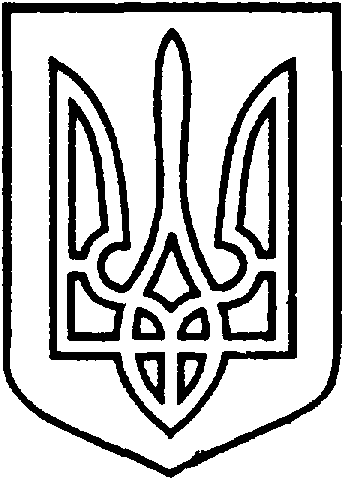 СЄВЄРОДОНЕЦЬКА МІСЬКА ВІЙСЬКОВО-ЦИВІЛЬНА АДМІНІСТРАЦІЯ  СЄВЄРОДОНЕЦЬКОГО РАЙОНУ  ЛУГАНСЬКОЇ  ОБЛАСТІРОЗПОРЯДЖЕННЯкерівника Сєвєродонецької міської  військово-цивільної адміністраціїЛуганська обл., м. Сєвєродонецьк,бульвар Дружби Народів, 3220 квітня  2021 року                                                                        № 522Про  затвердження складу Комісії з розгляду питань розміщення засобів пересувної мережі на території міста Сєвєродонецька	Керуючись ч. 3 статті 6 Закону України «Про військово-цивільні адміністрації», на підставі «Порядку розміщення засобів пересувної дрібнороздрібної торговельної мережі та пересувних  об’єктів з надання послуг на території    м. Сєвєродонецька» (у новій редакції), затвердженого розпорядженням керівника ВЦА   м. Сєвєродонецька  від 07.12.2020 , у зв’язку з кадровими змінамизобовʼязую:Затвердити склад Комісії з розгляду питань розміщення засобів пересувної мережі на території міста Сєвєродонецька (Додаток ).Дане розпорядження підлягає оприлюдненню.3. Контроль за виконанням цього розпорядження покласти на заступника керівника Сєвєродонецької міської військово-цивільної адміністрації Олега КУЗЬМІНОВА.Керівник Сєвєродонецької міськоївійськово-цивільної адміністрації  		                   Олександр СТРЮК Додаток до розпорядження керівника Сєвєродонецької міськоївійськово - цивільної адміністрації від 20 квітня 2021   № 522                                                         СКЛАДКомісії з розгляду питань розміщення засобів пересувної мережі на території міста Сєвєродонецька   Голова Комісії:            Кузьмінов О.- заступник  керівника Сєвєродонецької   міської ВЦАЗаступник голови Комісії: Ковалевський А. - начальник управління ЖКГ  Сєвєродонецької міської ВЦА   Секретар Комісії:                Абрамова М. -  головний спеціаліст відділу торгівлі та з захисту прав споживачів управління економічного розвитку    Сєвєродонецької міської ВЦА                                                      Члени Комісії : Панасевич Ю. 	-   начальник відділу по контролю за благоустроєм та санітарним    станом міста управління ЖКГ Сєвєродонецької міської ВЦАКрасюк Т.  		-  начальник відділу торгівлі та з захисту прав споживачів управління  економічного розвитку Сєвєродонецької міської ВЦА   Євстратенкова І. - начальник відділу земельних відносин УЗМ та А Сєвєродонецької міської ВЦА   Єгоров А.  		-     в.о. начальника відділу містобудування та архітектури УЗМ та А Сєвєродонецької міської ВЦА , головного архітектора. Шорохова Ю.  -  начальник відділу з юридичних та правових питань Сєвєродонецької міської ВЦА   Представник управління Держпродспоживслужби в м.Сєвєродонецьку (за згодою).Начальник управлінняекономічного розвитку				Анастасія ПИВОВАРОВА